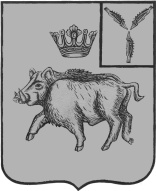 АДМИНИСТРАЦИЯЦАРЕВЩИНСКОГО МУНИЦИПАЛЬНОГО ОБРАЗОВАНИЯ БАЛТАЙСКОГО МУНИЦИПАЛЬНОГО РАЙОНА 
САРАТОВСКОЙ ОБЛАСТИПОСТАНОВЛЕНИЕот 12.12.2019 № 88	с.ЦаревщинаОб утверждении Положения о порядке расходования средств резервного фонда администрацииЦаревщинского  муниципального образования В соответствии с Федеральным законом от 6 октября 2003 года № 131-ФЗ «Об общих принципах организации местного самоуправления в Российской Федерации»,  статьей 81 Бюджетного кодекса Российской Федерации, руководствуясь статьей 33 Устава Царевщинского муниципального образования,ПОСТАНОВЛЯЮ:1.УтвердитьПоложение о порядке расходования  средств резервного фонда администрации Царевщинского муниципального образования согласно приложению.2. Считать утратившим силу постановление администрации Царевщинского муниципального образования от 07.12.2018  №  121 «Об утверждении Положения о порядке расходования средств Резервного фонда администрации Царевщинского муниципального  образования Балтайского муниципального района Саратовской области».3. Настоящее постановление вступает в силу со дня его обнародования.4. Контроль за исполнением настоящего постановления оставляю за собой.Глава Царевщинскогомуниципального образования					Д.В.МорозовПоложение о порядке расходования  средств резервного фонда администрации Царевщинского муниципального образованияОБЩИЕ ПОЛОЖЕНИЯ       1. Настоящее Положение определят порядок и условия выделения бюджетных ассигнований из резервного фонда администрации Царевщинского муниципального образования (далее – резервный фонд).       2. Размер резервного фонда определяется ежегодно при составлении проекта бюджета и утверждается решением Совета Царевщинского муниципального образования о бюджете на соответствующий финансовый год (далее – Совет).3. Размер резервного фонда не может превышать 3 процентов общего объема расходов утвержденного решением о бюджете.4. Средства резервного фонда предусматриваются отдельной строкой                         в расходной части бюджета.         5. Решение об использовании резервного фонда принимает администрация Царевщинского муниципального образования (далее – Администрация).2. НАПРАВЛЕНЯ ВЫДЕЛЕНИЯ СРЕДСТВ РЕЗЕРВНОГО ФОНДА6. Резервный фонд Администрации создается для финансирования расходов и мероприятий, не предусмотренных решением Совета о бюджете на текущий финансовый год и возникших в ходе исполнения бюджета в текущем финансовом году, в том числе на:1) проведение неотложных аварийно-спасательных и аварийно-восстановительных работ (в том числе капитального характера) на пострадавших в результате чрезвычайной ситуации объектах жилищно-коммунального хозяйства, социальной сферы, промышленности, транспортной инфраструктуры, сельского хозяйства или работ (в том числе капитального характера), проведение которых необходимо для предупреждения возникновения чрезвычайной ситуации муниципального и локального характера;2) проведение экстренных противопожарных, противоэпидемических                            и противоэпизоотических мероприятий;3) развёртывание и содержание в течение необходимого срока (но не более одного месяца) пунктов временного размещения и питания для эвакуируемых граждан;4) выплату единовременной материальной помощи и (или) финансовой помощи;5) восполнение материальных запасов для обеспечения мероприятий при возникновении чрезвычайных ситуаций природного и техногенного характера на территории  Царевщинского муниципального образования из резерва материальных ресурсов, и иных резервов материальных ресурсов, создаваемых в установленном порядке; 6) проведение ремонтных и восстановительных работ на объектах жилищно-коммунального хозяйства, социальной сферы, носящих неотложный характер.7. Кроме этого средства резервного фонда могут расходоваться на основании письменного ходатайства депутатов Совета на:1) финансирование работ по благоустройству на территории Царевщинского муниципального образования по обращениям граждан и организаций, поступившего в Администрацию до 1 июня текущего года;2) финансирование приобретения товаров, работ, услуг в целях выполнения мероприятий социальной направленности, поступившего в Администрацию                                  до 1 сентября текущего года.3. ПОРЯДОК ВЫДЕЛЕНИЯ И РАСХОДОВАНИЯСРЕДСТВ РЕЗЕРВНОГО ФОНДА8. Обращение к главе муниципального образования по вопросу выделения бюджетных ассигнований из резервного фонда должно быть оформлено                              в письменной форме и содержать информацию о размере запрашиваемых средств, направлении их расходования с обоснованием непредвиденности                                        и необходимости осуществления расходов.9. Финансовое обеспечение на проведение аварийно-восстановительных работ и иных мероприятий, связанных с ликвидацией последствий стихийных бедствий и других чрезвычайных ситуаций, предусмотренных подпунктами                         1-5 пункта 6 настоящего Порядка, осуществляется в соответствии с Правилами выделения бюджетных ассигнований из резервного фонда Администрации                     для предупреждения и ликвидации чрезвычайных ситуаций природного                                  и техногенного характера.  10. Для рассмотрения обращения о выделении средств из резервного фонда на финансовое обеспечение иных мероприятий, предусмотренных подпунктом                    6 пункта 6 настоящего Порядка, физическими лицами должны быть представлены следующие документы (по направлению расходования):- документы, подтверждающие факт события и необходимости осуществления расходов бюджетных средств;- локальный сметный расчет на проведение ремонтных и восстановительных и (или) иных неотложных работ;- обоснование начальной (максимальной) цены контракта (договора)                         в соответствии с требованиями законодательства о контрактной системе в сфере закупок товаров, работ, услуг для обеспечения государственных                                         и муниципальных нужд (при необходимости);- расчеты (сметы расходов), обосновывающие размер запрашиваемых средств;- фото- и (или) видеодокументы;- иные подтверждающие документы (по требованию). 11. Для рассмотрения ходатайства депутатов Совета о выделении средств                  из резервного фонда на финансовое обеспечение мероприятий, предусмотренных пунктом 7 настоящего Порядка, должны быть представлены следующие документы:- документы, подтверждающие факт события и необходимости осуществления расходов бюджетных средств;- локальный сметный расчет на проведение работ (при необходимости);- расчеты (сметы расходов), обосновывающие размер запрашиваемых средств;- фото- и (или) видеодокументы (при необходимости);- иные подтверждающие документы (по требованию).12. Депутаты Совета вправе направлять совместные ходатайства на выделение средств резервного фонда Администрации для реализации совместных проектов социальной направленности на территории их избирательных округов и/или муниципального образования.13. Депутат самостоятельно оформляет ходатайство на выделение средств резервного фонда и с прилагаемыми документами подает его в Совет в двух экземплярах. Один экземпляр ходатайства возвращается депутату Совета                        с отметкой о принятии.14. Ходатайство и приложенные к нему документы, направляется Советом                с сопроводительным письмом в адрес главы Царевщинского муниципального образования.15. Ответственность за достоверность представленных сведений                                  и документов несет лицо, их представившее.16. Решения о выделении средств из резервного фонда издаются в форме постановлений Администрации с указанием размера выделяемых средств, целевого направления их расходования, главного распорядителя (распорядителя) средств бюджета, в распоряжение которого выделяются средства из резервного фонда. Подготовку проектов указанных постановлений осуществляет главный специалист Администрации.17. В случае выделения бюджетных ассигнований из резервного фонда Администрации юридическим лицам (за исключением государственных (муниципальных) учреждений) необходимым условием для перечисления средств является заключение между главным распорядителем (распорядителем) бюджетных средств и получателем соглашения (договора) о предоставлении из бюджета Царевщинского муниципального образования субсидий. 18. Средства бюджета Царевщинского муниципального образования, выделяемые из резервного фонда, подлежат использованию строго по целевому назначению и не могут быть направлены на иные цели. Нецелевое использование средств резервного фонда влечет за собой ответственность, установленную законодательством Российской Федерации.19. При неполном использовании средств резервного фонда остаток неиспользованных средств резервного фонда подлежит возврату в бюджет Царевщинского муниципального образования.20. Отражение операций по расходованию средств резервного фонда осуществляется по соответствующим разделам, подразделам и видам расходов классификации расходов бюджета Царевщинского  муниципального    образования, исходя из ведомственной принадлежности получателя                       средств резервного фонда, а также из указанных целей расходования средств.21. Порядок и сроки рассмотрения для предоставления средств резервного фонда осуществляются на   основании федерального законодательства, законодательства Саратовской области.22. Основаниями для отказа в предоставлении средств резервного фонда являются:- отсутствие денежных средств в резервном фонде;- иные основания в соответствии с законодательство РФ и Саратовской области.4. КОНТРОЛЬ ЗА РАСХОДОВАНИЕМ СРЕДСТВ РЕЗЕРВНОГО ФОНДА23. Контроль за расходованием средств резервного фонда осуществляют главные распорядители бюджетных средств по соответствующим направлениям их использования.24. При выявлении фактов нецелевого использования, выделенных из резервного фонда средств, а также предоставления недостоверных сведений для их получения, указанные средства подлежат возврату в бюджет Царевщинского муниципального образования в течение 10 календарных дней со дня получения соответствующего требования. В случае невозврата средств в установленный срок администрация принимает меры по взысканию подлежащих возврату средств в судебном порядке.Верно: главный специалист администрацииЦаревщинского муниципального образования                        Е.М.БобковаПриложение 1к Положению о порядке расходования   средств резервного фонда  администрации Царевщинского муниципального образования ХОДАТАЙСТВОдепутата Совета Царевщинского муниципального образования по избирательному округу № _________________________________________________________________(Ф.И.О. депутата)о выделении средств из резервного фонда АдминистрацииПрошу выделить средства из резервного фонда следующим получателям:1. Получатель бюджетных средств: ___________________________________________________________________________________________________(наименование и организационно-правовая форма юридического лица)2. Адрес получателя: ____________________________________________(почтовый индекс и адрес получателя средств)3. Данные получателя средств:____________________________________________________________________________________________________(ОГРН, ИНН, КПП)4. Банковские реквизиты получателя:__________________________________________________________________________________________________5. Сумма запрашиваемых средств: ____________________________________					                         (цифрами и прописью)6. Целевое назначение средств: ______________________________________________________________________________________________________    К    ходатайству    прилагаю    следующие   документы, обосновывающиенеобходимость выделения средств резервного фонда Администрации:___________________________________________________________________________________________________________________________________________________________________________________________________________________ (____________________)   "__" __________ 20__ г.подпись     		  расшифровка подписиПриложение 2к Положению о порядке расходования   средств резервного фонда администрации  Царевщинского муниципального образования ОТЧЕТОБ ИСПОЛЬЗОВАНИИ БЮДЖЕТНЫХ АССИГНОВАНИЙРЕЗЕРВНОГО ФОНДА АДМИНИСТРАЦИИ ЦАРЕВЩИНСКОГО МУНИЦИПАЛЬНОГО ОБРАЗОВАНИЯ ГЛАВНЫМ РАСПОРЯДИТЕЛЕМ СРЕДСТВ МЕСТНОГО БЮДЖЕТА, В РАСПОРЯЖЕНИЕ, КОТОРОГО ВЫДЕЛЕНЫ СРЕДСТВА РЕЗЕРВНОГО ФОНДА ЦАРЕВЩИНСКОГО МУНИЦИПАЛЬНОГО ОБРАЗОВАНИЯ                                              НА 01 ___________ 20__ Г.Наименование главного распорядителя средств местного бюджета: _________________________________________________________________Периодичность: квартальнаяЕдиница измерения: руб.Глава МО    _________________  ________________________________		               (подпись)                                           (расшифровка подписи)Главный специалист _______________  _______________________________			 (подпись)                                           (расшифровка подписи) «___» __________ 20__ г.Примечание:1. В отчет должны быть включены постановления Администрации Муниципального образования, предусматривающие выделение средств главному распорядителю средств местного бюджета из резервного фонда Администрации Муниципального образования, принятые до окончания отчетного периода.2. В графе 4 главным распорядителем бюджетных средств Администрацией Муниципального образования, кроме выделенных постановлениями Администрации Муниципального образования сумм резервного фонда, указывается нераспределенная сумма резервного фонда Администрации Муниципального образования.Приложение к постановлениюадминистрации Царевщинского   муниципального образования от  12.12.2019 № 88Постановление (распоряжение) 
Администрации  муниципального образования Постановление (распоряжение) 
Администрации  муниципального образования Сумма,     
предусмотренная постановлением (распоряжением)  Администрации 
муниципального образования Бюджетные   
ассигнования 
в соответствии
с бюджетной  
росписью   
главного   
распорядителя 
с учетом   
измененийКассовые расходыОстаток     
неиспользованных
средств     
(гр. 4 – гр. 5)Причины   
неполного  
использования
средств,   
сроки    
окончания  
выполнения  
работдата номер Сумма,     
предусмотренная постановлением (распоряжением)  Администрации 
муниципального образования Бюджетные   
ассигнования 
в соответствии
с бюджетной  
росписью   
главного   
распорядителя 
с учетом   
измененийКассовые расходыОстаток     
неиспользованных
средств     
(гр. 4 – гр. 5)Причины   
неполного  
использования
средств,   
сроки    
окончания  
выполнения  
работ1234567Итого 